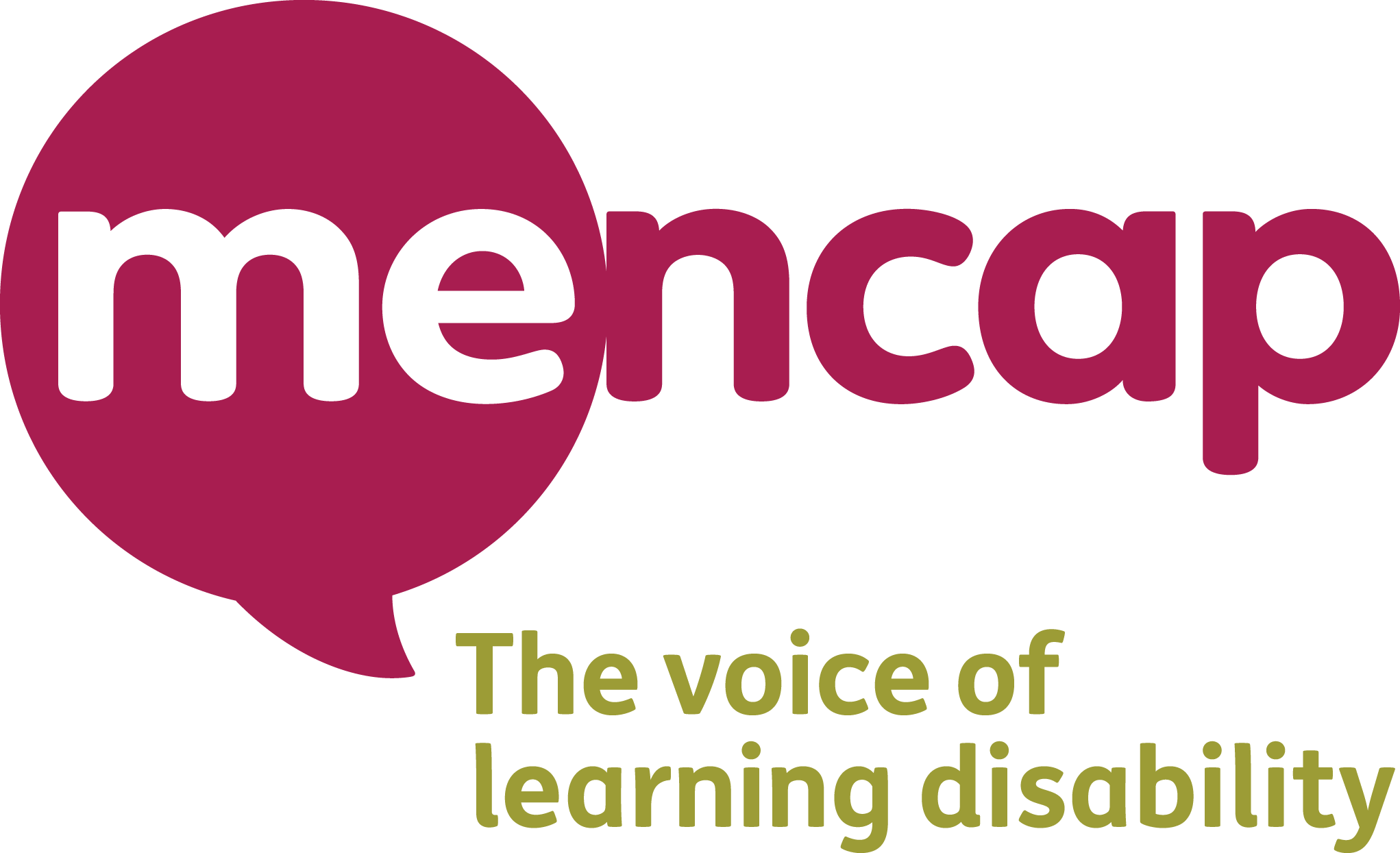 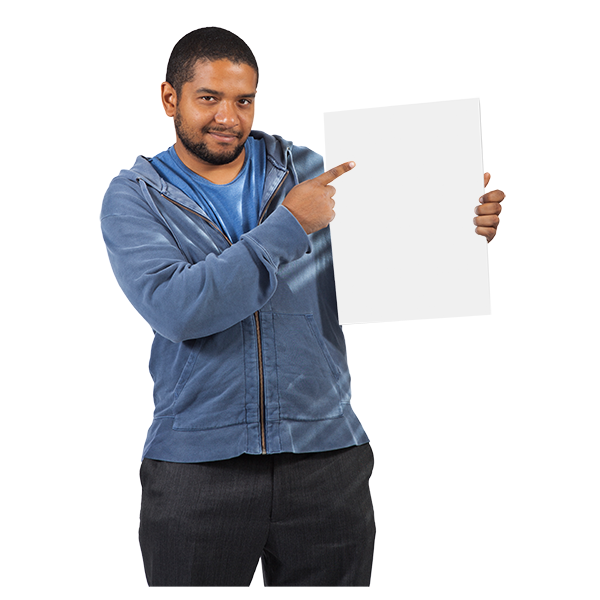 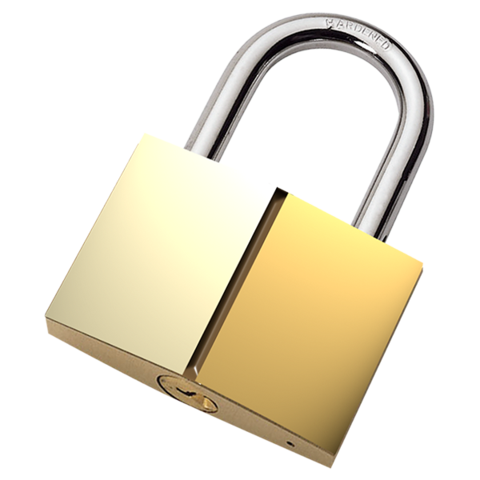 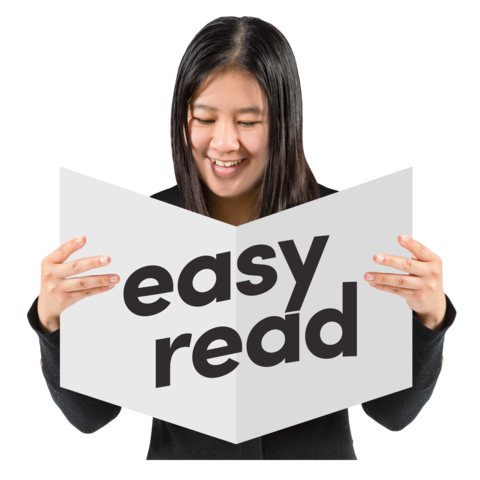 We are Mencap.By Mencap we mean: MencapGolden Lane HousingMencap Trust Company Limited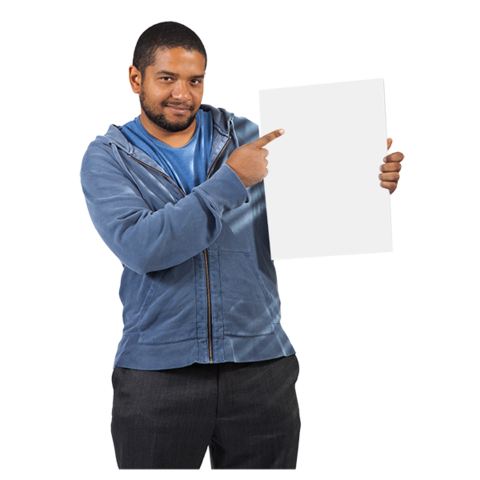 This booklet is about:Information we may have about youHow we use the information                 for our workHow we keep your information private and safe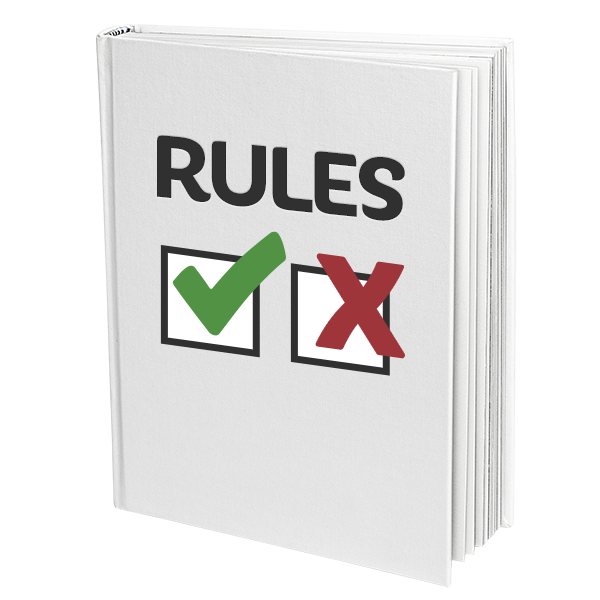 There are new rules about how we must keep your information.The new rules are called the General Data Protection Regulation. The rules started in May 2018.     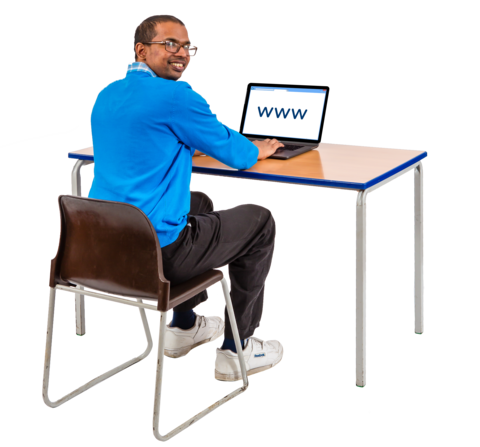 Sometimes we might have some information about you.For example, if you use our website, use our services or support our work.We might have information like: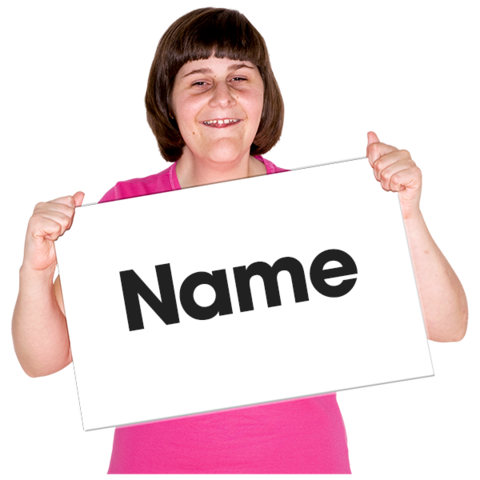 Your name, address, age,              phone number or email addressThe area you live inHealth information if you take part in our sports events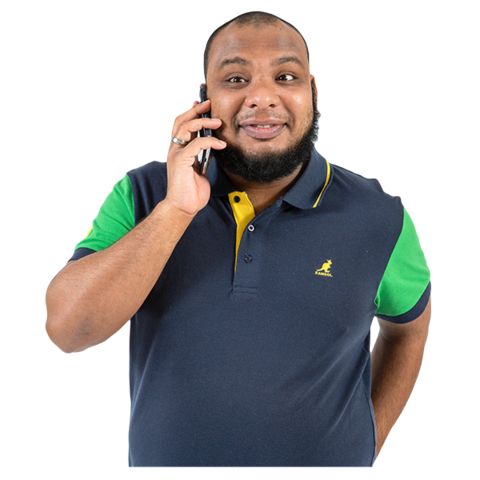 We have this information because: You share it with usYou share it with other organisations that help us with our work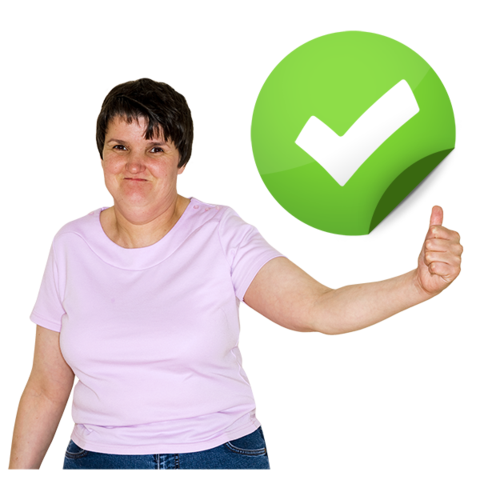 Keeping information about people helps us do much better work.For example, information about you and other people can help us know:What sort of people might         support us or use our services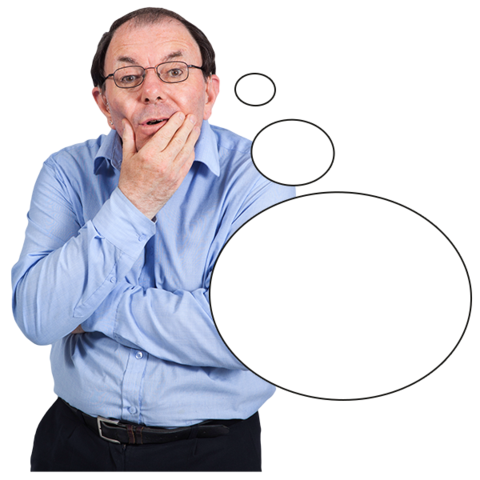 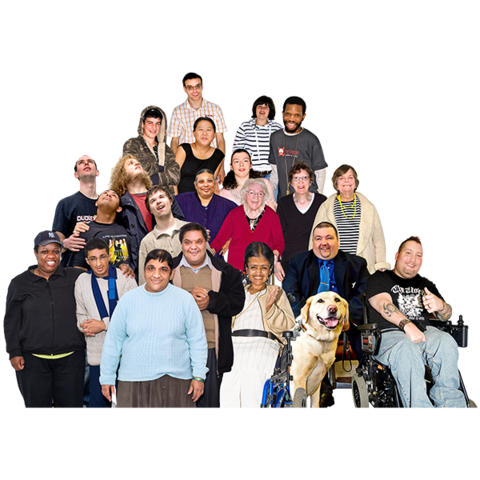 For example, what age people are and where they might live        How people may want to support us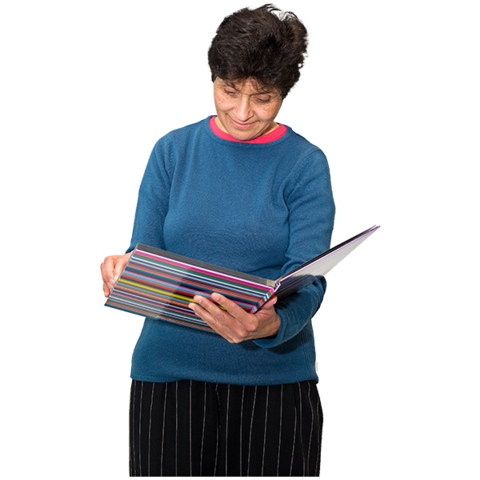 What information you want from us The best way to give you information and keep in touch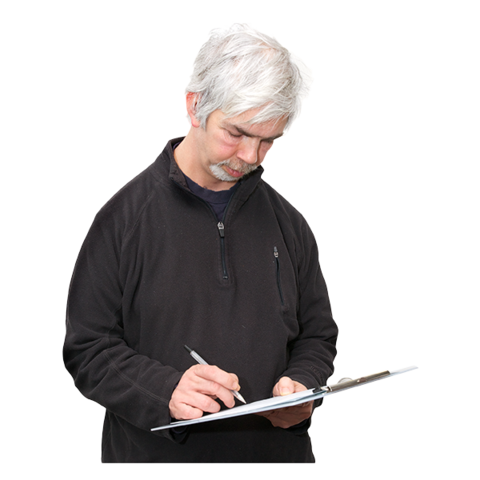 1.  You might share information           with usFor example, you might give us information about you when you:Take part in our eventsAsk us for support 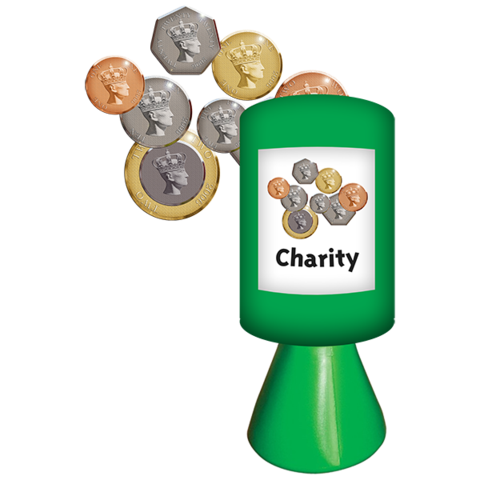 Sign up to our website Give us money or support our work in other ways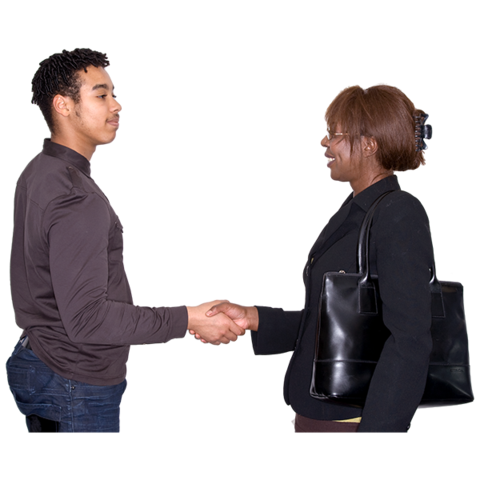 2. You might share information with other organisations Some organisations help us                   with our work or do work for us.For example, they may help us raise money.These organisations might take some information from you and give it to us.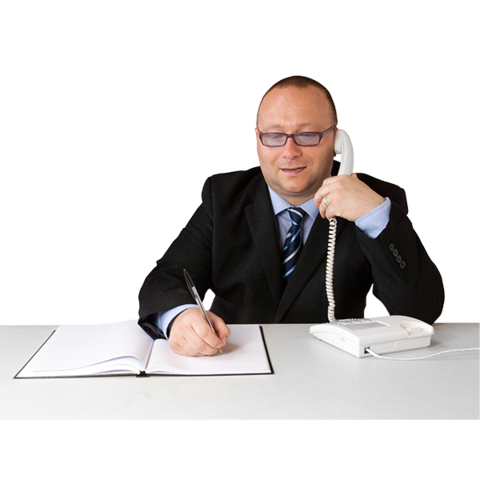 For example, this might happen if you: Give us some money by phone 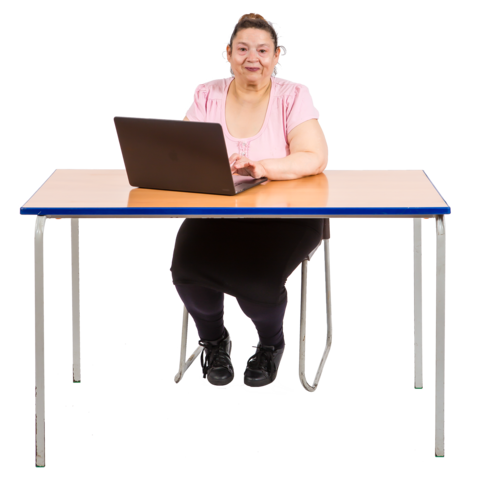 Give us money on a website like JustGiving or Virgin Money GivingTake part in an event like the London Marathon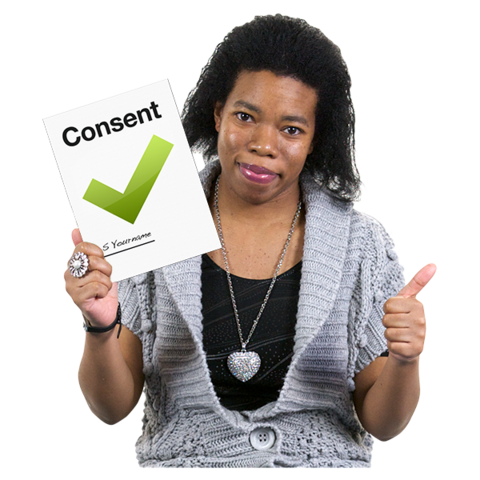 The organisations can only give us information about you if you agree first. 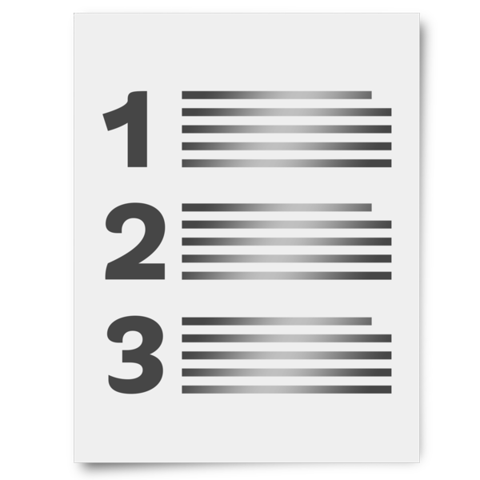 It is best to check the organisation’s rules about how they use your information.The rules are often called a           privacy policy.3. We might get information about you from our website and other places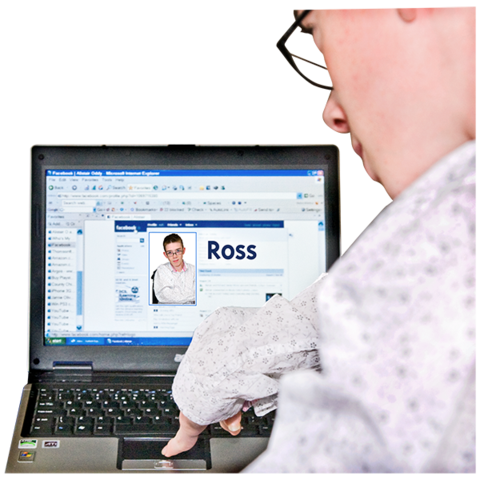 We might get information about you if you use social media, like Twitter, Facebook and WhatsApp. We can do this if:You agree first You write something on our Facebook page or other                social media pages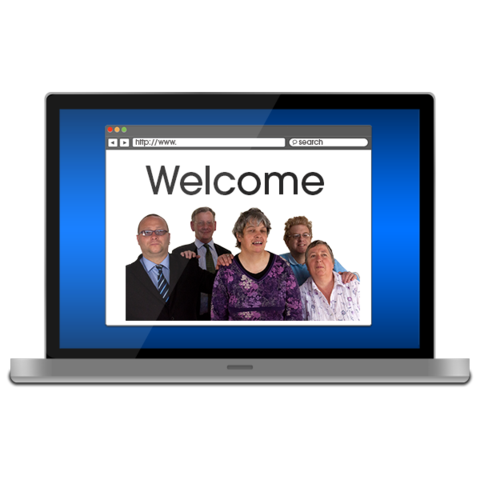 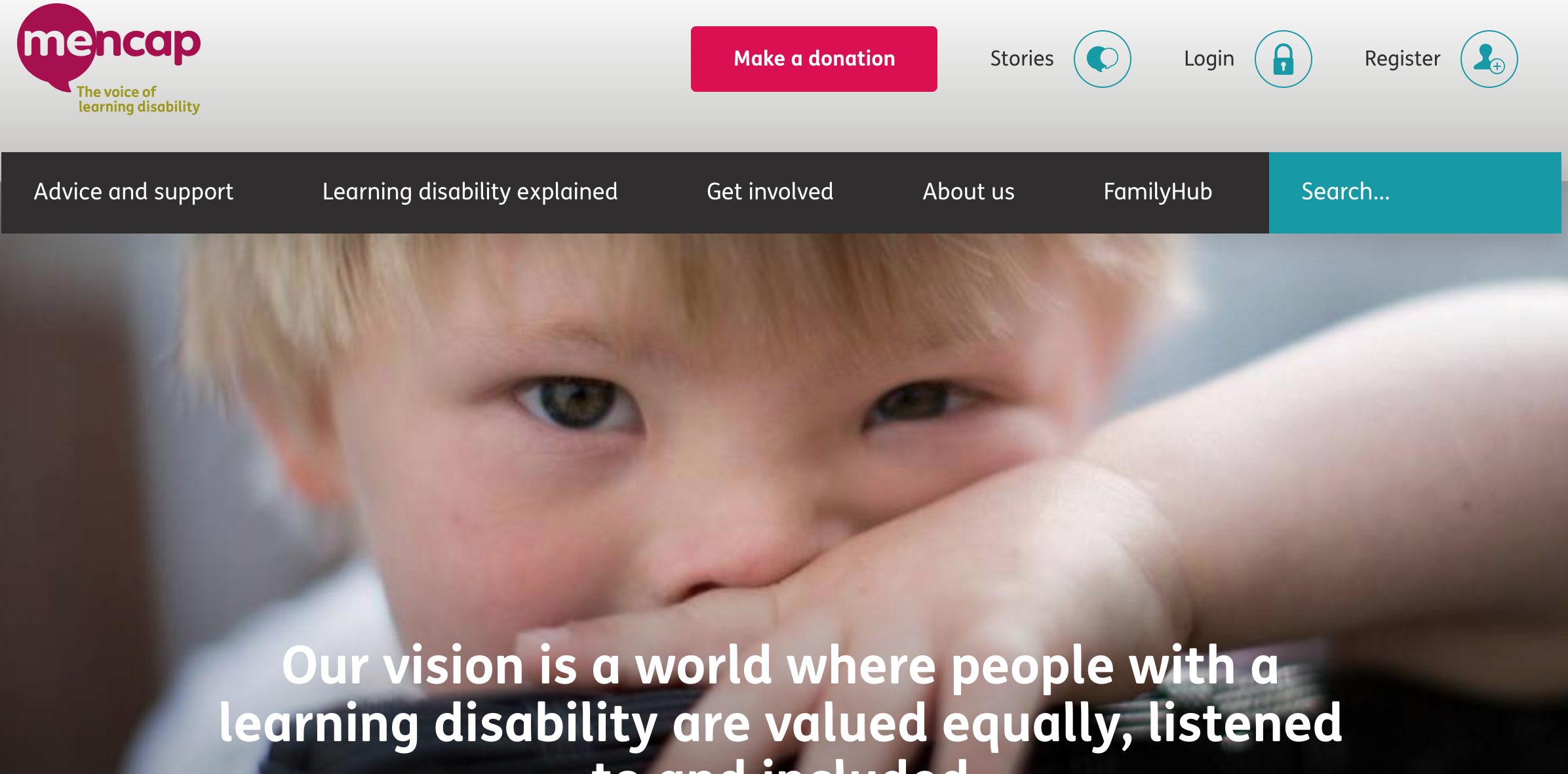 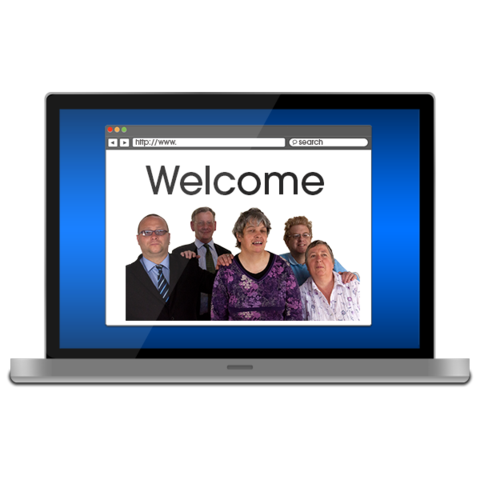 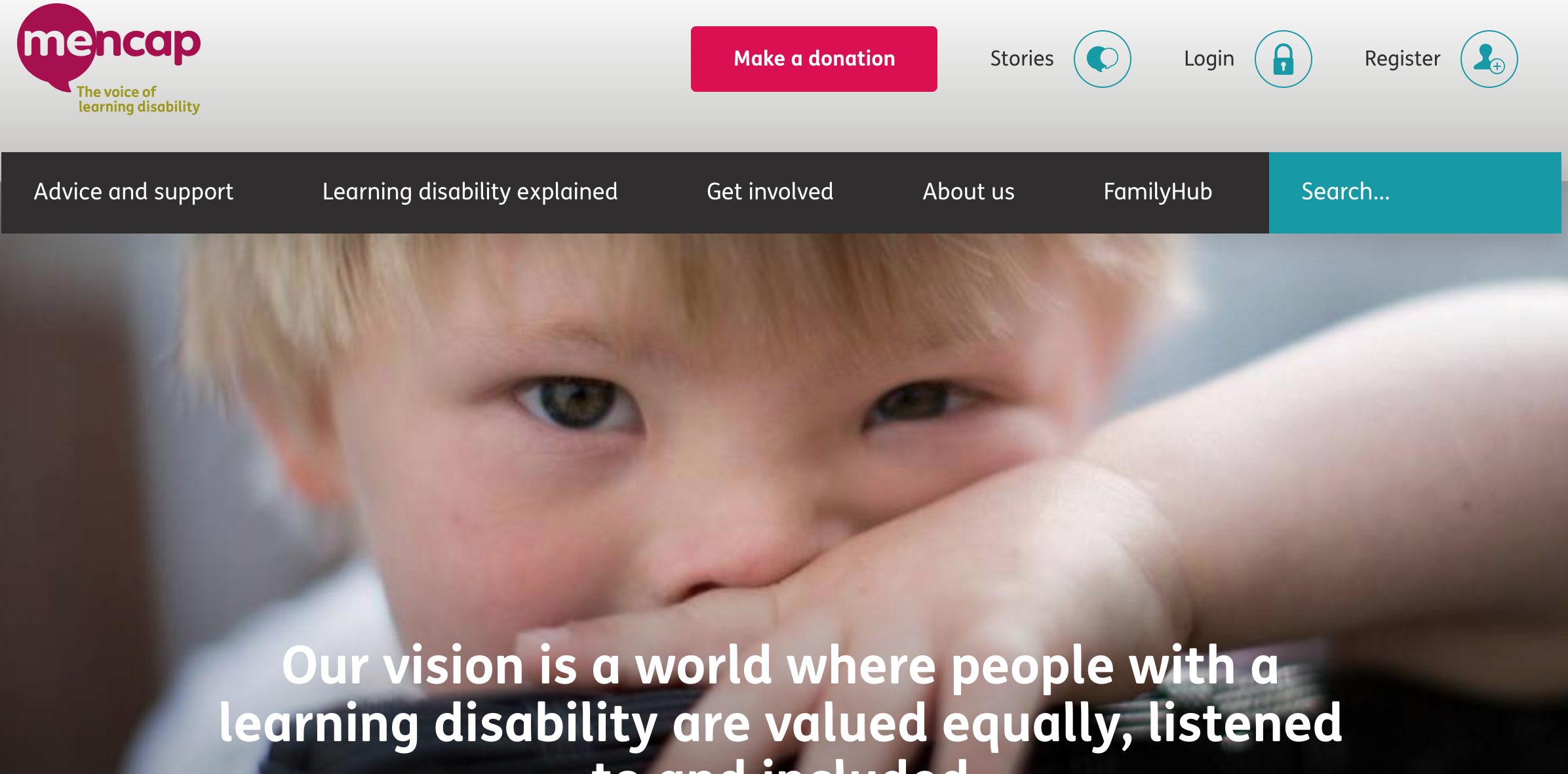 Our websiteWhen you use our website, we can get some information like:What kind of computer or phone you are usingWhat web pages you look at 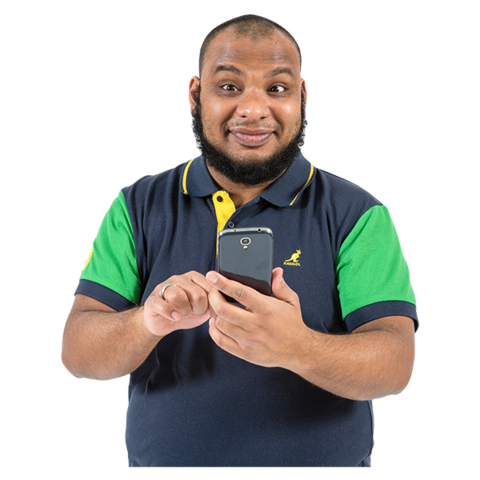   when you look on our      website
The area you are in when you look at our website (but not where you live)This information helps us know how to make our website better.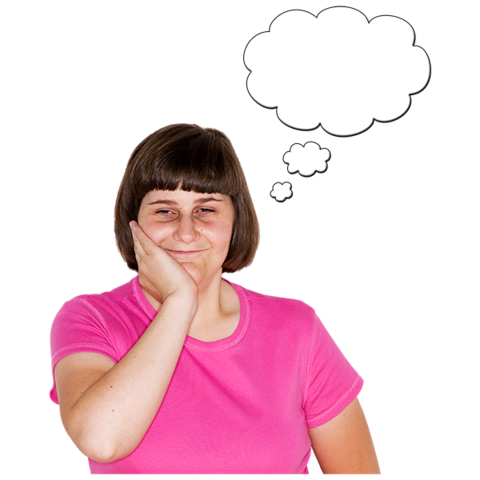 We also use things called cookies. Most websites use cookies.They help websites remember information about you.For example, when you fill in information on our website it may remember the information next time         you visit the website. 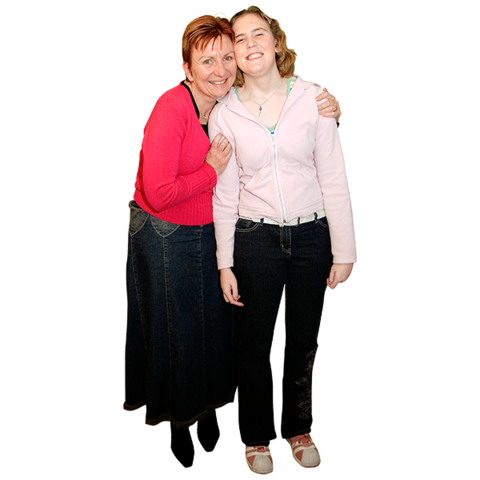 Your parents or carers We may get some information from your parents or carers if you are under                16 years old. Information that the public can see 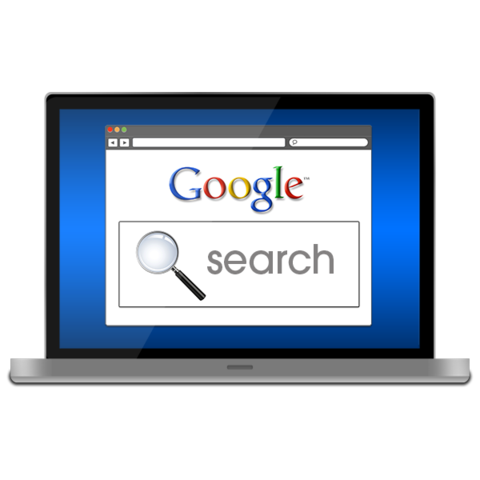 We may use some information               that the public can see about you                     or the area you live in.
For example, addresses or information about how much people near you earn.We are in charge of your information at all times.We will:Keep all information about you safe. For example, information on our websites and computers. 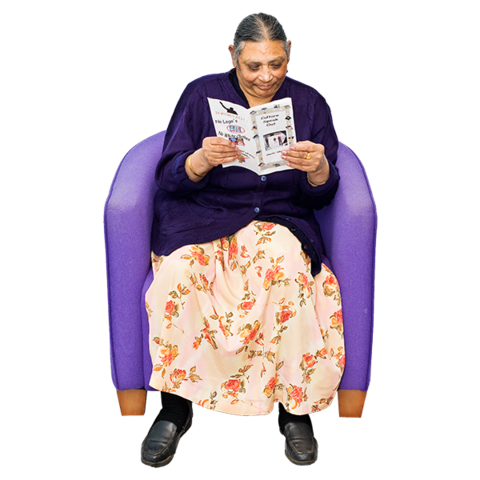 We follow laws and rules about thisTell you when we have information about you and how we will use it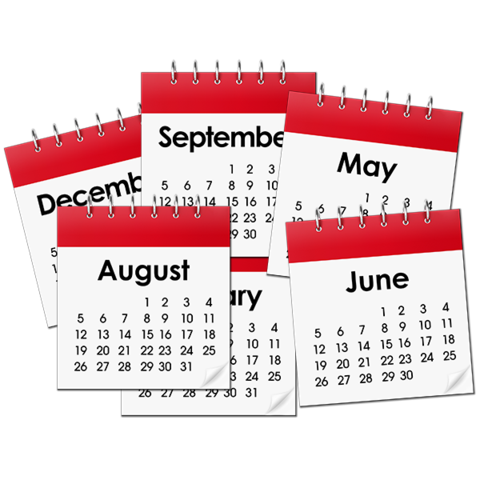 Keep the information only as long         as we need it 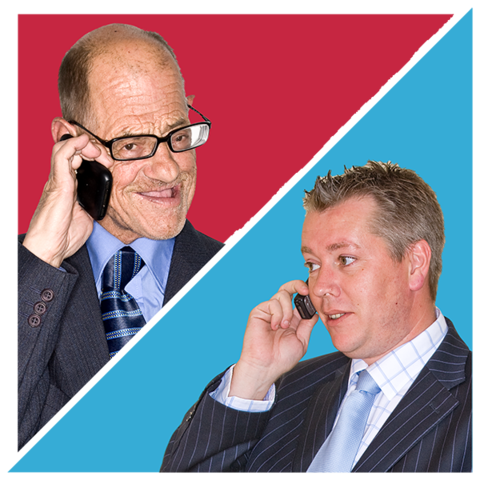 Ask you before we share your information (unless there is a             big problem and we have to tell           the police)We will: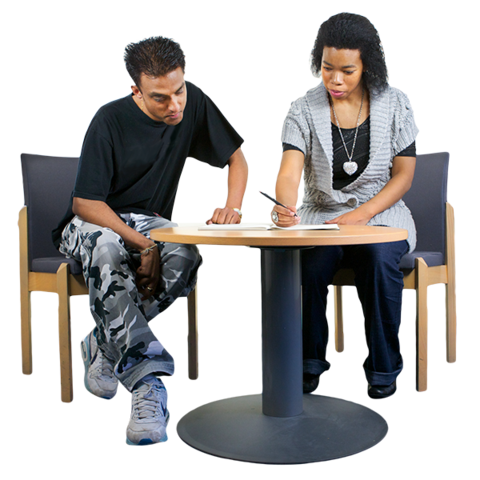 Use your information in a good         and fair way at all timesMake sure our staff and organisations we work with know how to keep your information safe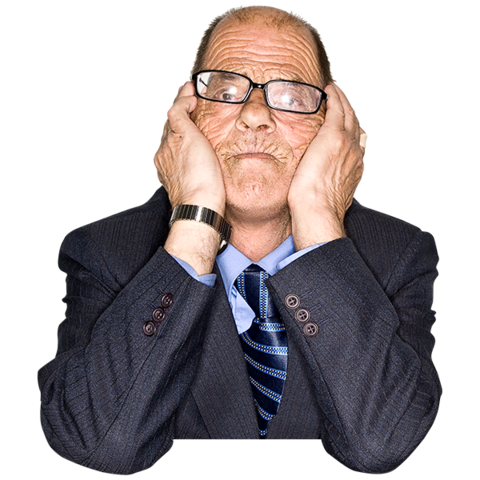 You can say if you are not happy with the information we have about you             or how we use it.For example, you can: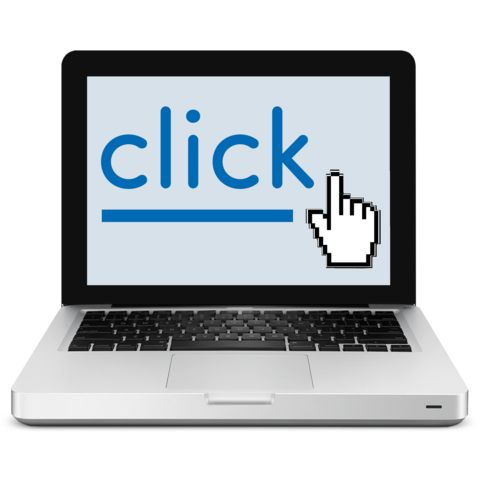 Ask us to stop sending you emails         or letters about our work. You can click on the link in the email called unsubscribe to do this. 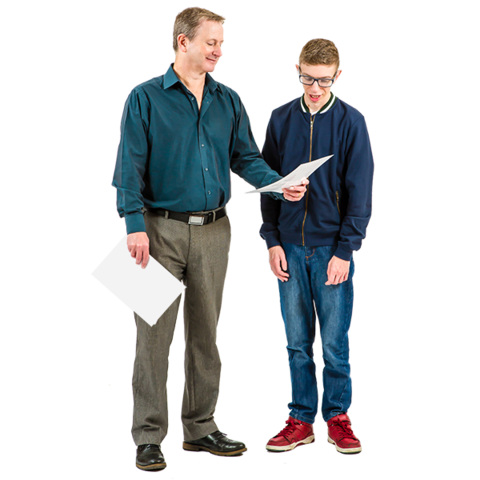 You can:Ask us for a copy of the information we have about youAsk us to change any wrong information about you Ask us to delete (get rid of) information we have about you               if you think there is a good reason.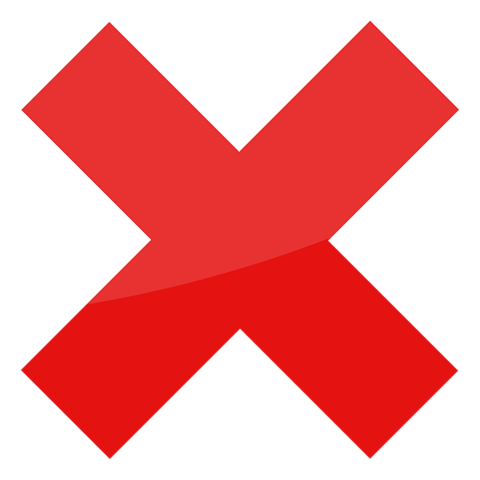 We will see if we can do this or not.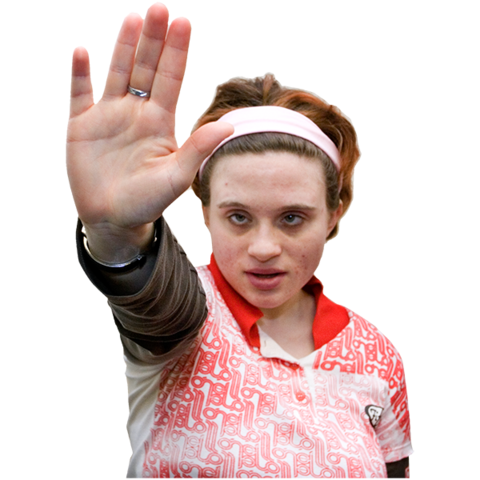 Ask us to stop using your information for our work.For example, our work to raise money or to find out who supports us.We will still keep your information         if so. But we will stop using it              for our work.To change the information            you get from usYou can set up an account on the Mencap website.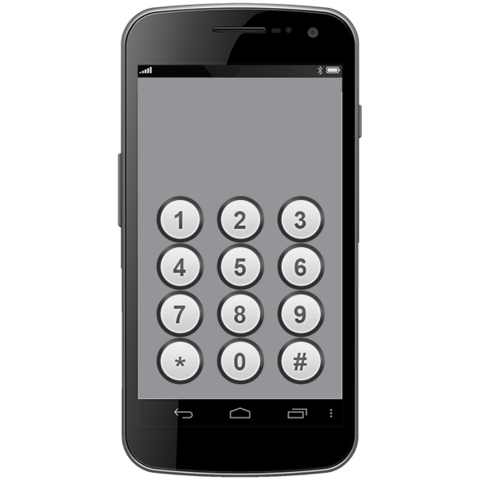 Or phone us on 0845 077 0777Or email supportercare@mencap.org.uk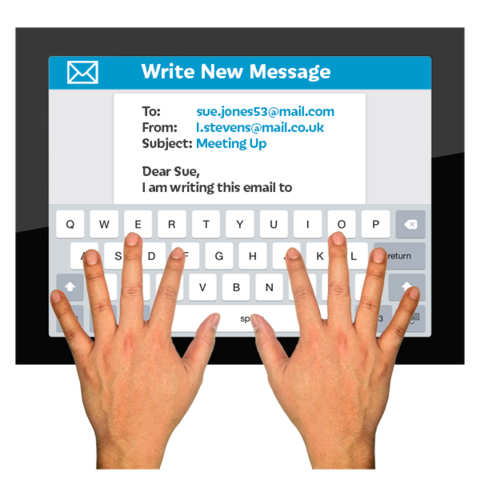 Making a complaint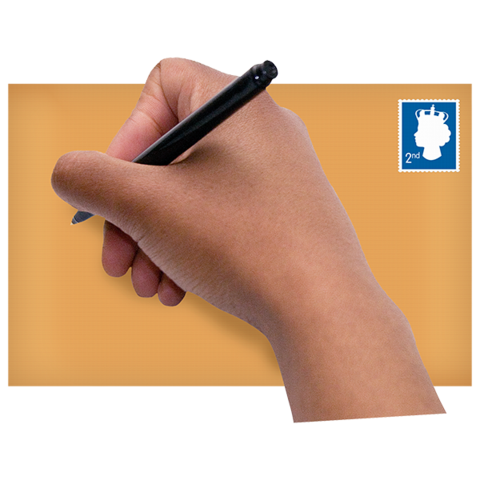 You can complain to us if you think           we have used your information            in the wrong way.If you want to do this, please write to:Data Protection Officer123 Golden LaneLondon EC1Y 0RTOr email: dpo@mencap.org.ukPageAbout this booklet3What information might we have about you?4Why we keep information about you                  and other people 5How we can get information about you6How we keep your information private and safe10What to do if you are not happy with this11